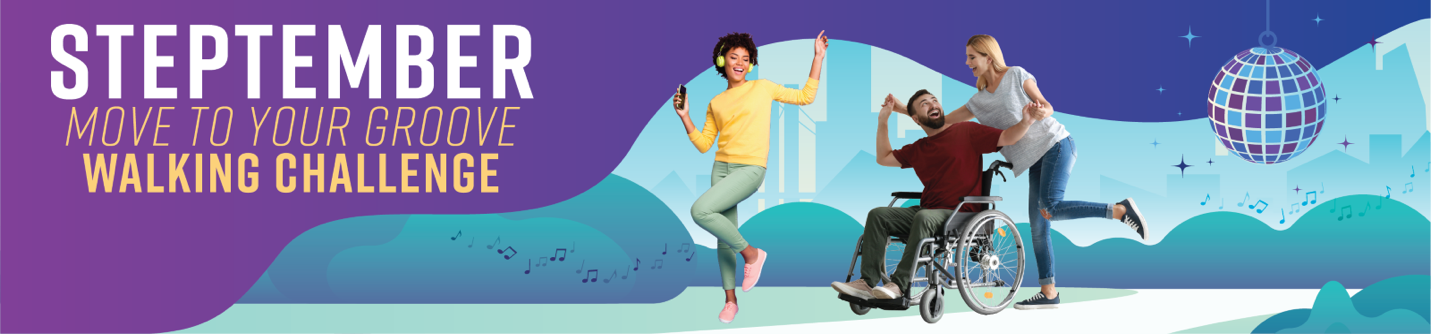 Recruit a Team!Hey WorkWell NYC Ambassadors and Champions! If you have joined us for one of our previous STEPtember challenges, you know that more is always better! If this is your first, welcome aboard!  We are seeking your assistance in enrolling employees into the 2021 STEPtember Move to Your Groove Walking Challenge. This 30-day step challenge will engage both teams and individual steppers in a race to the finish line while using music and movement to have fun along the way! The challenge begins September 20th and we need your help to make this challenge a success. Set up a team and invite your colleagues to join in on the fun! Got co-workers who want to step it out with you? It’s as easy as 1, 2, 3!Agency:Team Captain:Requested Team Name (all team members must agree with the name and it cannot be longer than 10 characters):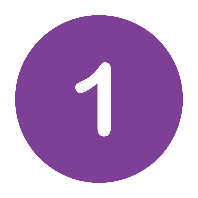 Recruit your colleagues and get them registered for MoveSpring!Teams must have 10-15 members. All team members must be from the same agency.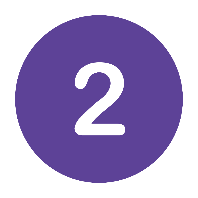 Email your completed team roster to WorkWell NYC at workwell@olr.nyc.gov by September 8th.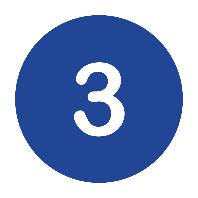 Get bonus steps to kick off the challenge.WorkWell NYC will make the team in MoveSpring for you and each team member will get 1000 bonus steps added to their day 1 individual step count.First NameLast NameMoveSpring Username1.2.3.4.5.6.7.8.9.10.11.12.13.14.15.